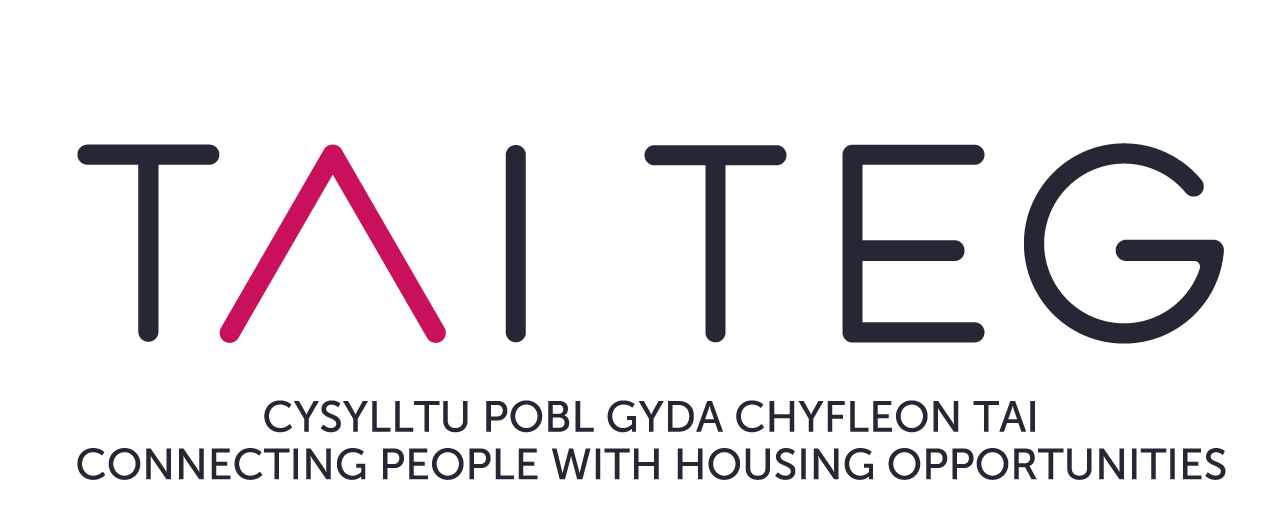 Manylion yr Eiddo / Details of the PropertyGwybodaeth I’w anfon 6 mis cyn yr eiddo fod yn barod / Information to be sent 6 months before the property is ready Esiampl o ddisgrifiad eiddo  / Example of property description Mae’r eiddo’n cynnwys lolfa, cegin/ystafell fwyta, ystafell gotiau lawr grisiau, * llofft, en-suite ac ymolchfa. / The property briefly comprises living room, kitchen/diner, downstairs cloakroom,  * bedrooms, en-suite and family bathroom.Gwres canolog nwy / Gas central heating, Gwres canolog trydan / Electric central heatingGwres canolog olew / Oil central heatingFfenestri a drysau gwydr dwbl UPVC / UPVC double glazed windows and doorsMae’r eiddo yn cynnwys carped/gorchudd llawr ymhob ystafell / This property is offered with carpets and flooring throughout.Gerddi yn y tu blaen a’r cefn / Gardens to the front and rear, Ardal ar gyfer parcio oddi ar y ffordd / Drive way for off road parkingArdal parcio wedi ei neilltuo / Allocated parkingMae’r eiddo’n cynnwys ystafell fyw, cegin/ystafell fwyta, ystafell gotiau lawr grisiau, * llofft, en-suite ac ymolchfa. / The property briefly comprises living room, kitchen/diner, downstairs cloakroom,  * bedrooms, en-suite and family bathroom.Cyntedd / Hallway:  (Manylion / description)Ystafell Fyw / Living Room :  (Manylion / description) Cegin / ystafell Fwyta / Kitchen/dining room :(Manylion / description)Ystafell gotiau / Cloakroom  (Manylion / description) Llofft 1 / Bedroom 1: (double / single  front, rear) (Manylion / description) Llofft 2 / Bedroom 2: (double / single  front, rear) (Manylion / description) Llofft 3 / Bedroom 3: (double / single  front, rear) (Manylion / description) Ymolchfa / Bathroom ; (Manylion / description) Tu allan / External (Manylion / description) Plis noder y wybodaeth isod neu amgau’r ddogfen perthnasol Please note relevant information below or attach documentsCyfeiriad y Datblygiad(gan gynnwys cod post)Address of property (inc post code)Plot 100 - 19A Ffordd Porthdy, Rhuddlan, LL18 6HZ(Datblygwyr MacBryde Developers – House Type/ Math Eiddo – Oakley)Ar gael – Rhagfyr 2020Available from – December 2020Lluniau o’r eiddo Pictures of the property 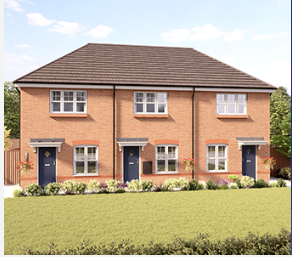 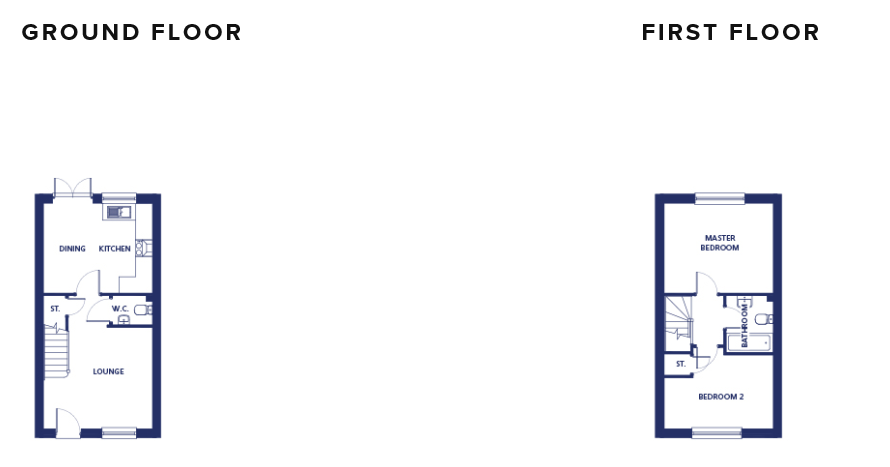 Ty ar ben ei hun / DetachedTŷ pâr / semi detachedTŷ terras / terracedFflat / apartment Tŷ pâr / semi detachedNifer o loftydd & personNo of beds & person(e.g.3b5p)2 Llofft – 4 person / 2 bedroom 4 personDeiliadaeth / tenure:- Rhentu I Brynu / Rent to OwnDisgrifiad byr o’r eiddo – i’w newid ar gyfer pob eiddo. esiamplBrief description of property – please amend accordinglyMae'r cartref hyfryd 2 ystafell wely hwn yn ddelfrydol ar gyfer prynwyr tro cyntaf. Mae ardal agored ar draws y llawr gwaelod yn creu digon o le. Mae drysau Ffrengig yn agor allan i'r ardd yn y cefn. Mae dwy ystafell wely fawr wedi'u lleoli ar y llawr cyntaf ochr yn ochr ag ystafell ymolchi deuluol o ansawdd uchel. This delightful 2-bedroom home is ideal for first-time buyers or downsizers. An open-plan layout across the ground floor creates a sense of space, and French doors open out onto the garden at the rear, truly bringing the outside in. Two spacious bedrooms are located on the first floor alongside a sleek family bathroom with high quality sanitary ware from a renowned European designer.Mae’r cartref yn cynnwys: Gwres canolog LPG / LPG central heating, Ffenestri a drysau gwydr dwbl UPVC / UPVC double glazed windows and doorsGerddi yn y tu blaen a’r cefn / Gardens to the front and rear, Ardal ar gyfer parcio oddi ar y ffordd / Drive way for off road parking.Ystafell fyw / Living Room: 3.93m x 3.67m Cegin / Ystafel fwyta / Kitchen / Dinning Room: 3.93m x 3.67mLPG oven & hobCooker hoodIntegrated DishwasherIntegrated Fridge / FreezerLloft 1 / Bedroom 1: 2.08m x 1.70mLloft 2 / Bedroom 2: 3.93m x 2.67mYstafell Ymolchi / Bathroom: 2.08m x 1.70mAllan / External:Gweler atodiad 1  - See attachment 1Plis noder Isafswn Incwm Cartref dylid eu hystyried / please note the minimum  household income to be consideredRhentu I brynu yn unig / Rent to own only £29,175Pris Farchnad agored / Open market price Rhentu I brynu yn unig / Rent to own only£156,000Rhent misolMonthly rent£675Tal Gwasanaeth Service Charges £15.10 y mîs yn ychwanegol i rhent misol/ in addition to monthly rentAr gaelAvailable from Rhagfyr 2020 / December 2020BlaendalDepositBydd rhent mis a mis blaen dal angen ei dalu ar dechrau’r denantiaeth. Blaendal = £675One month’s rent and one month’s deposit will be required at start of tenancy. Deposit = £675Bydd y blaendal yn cael ei gadw o dan delerau’r Deposit Protection Service (DPS).The ‘Deposit Scheme’ protecting your deposit with Adra is – The Deposit Protection Service (DPS)Tenantiaeth Tenancy Mae’r denantiaeth yn Denantiaeth Aswiriedig Byrddaliol 6 mis,fydd wedyn yn parhau ar sail misol.  Cyn belled â gedwir at dermau’r denantiaeth, mae ein hymrwymiad i chi yn un tymor hir.  The tenancy is a 6 month Assured Shorthold Tenancy, which will thereafter continue on a month by month basis. Provided you keep to the terms of the tenancy, our commitment to you is a long- term commitmentMeini Prawf Preswylio Residency CriteriaBlaenoriaeth i ymgeiswyr sy’n byw neu weithio yn ardal Sir Ddinbych. Os nad oes ymgeiswyr addas yn cyrraedd y meini prawf cysylltiad lleol byddwn yn ystyried pob ymgeisydd cymwys arrall. Priority given to applicants who live or work in the Denbighshire County area. If no applicant meets Adra’s local connection criteria all other eligible applicants will be considered.Copi o’r Amod 106 / Copy of the Section 106 (os yn berthnasol / If relevant)Not applicableTystysgrifau Perfformiad Ynni Energy Performance CertificateB – wedi atodi  / attached - Attachment 2Band Treth y Cyngor Council Tax BandYda chi’n caniatau anifieilad anwes ? Would you allow pets? Yndan – ond yn unol a’r cytundeb tenantiaeth a unrhyw gyfyngiadau ar y safle .Yes – but in accordance with the tenancy agreement and any site restrictionsUnrhyw gyfyngiadau eraill ar y datblygiad h.y. dim cerbydau gwaith campervan ayb .Any other restrictions on the development i.e no campervan/now work vehicles etc. Bydd pob eiddo yn destun cyfamodau a osodir gan y Datblygwr, gan gynnwys (ond heb fod yn gyfyngedig i) y canlynol:Rhwymedigaethau mewn perthynas â Waliau Cydrannol a ffensysCyfyngiadau ar barcio Cyfyngiadau Defnydd a GalwedigaethCyfyngiadau a rhwymedigaethau sy'n ymwneud â Gerddi Blaen a Chefn   Cyfyngiadau ar addasiadau a gwaith adeiladu   Rhwymedigaethau'n ymwneud â chynnal a thirlunio Coed, Llwyni ac ymylon   Rhwymedigaethau'n ymwneud â Charthffosydd a Gwasanaethau Eraill, (gan gynnwys cydsynio i Hawddfreintiau)  Cyfyngiadau ar osod Arwyddion Cyfyngiadau ar gadw a bridio Anifeiliaid Rhwymedigaethau mewn perthynas â Thâl Gwasanaeth Unrhyw rwymedigaethau neu gyfyngiadau ychwanegol eraill fel y'u gosodir gan y Datblygwr.

Nodwch os gwelwch yn dda: Nid yw'r rhestr uchod yn derfynol ac mae'n destun newid. 

 Bydd copi papur yn rhestru'r Cyfamodau perthnasol ar gael wrth arwyddo, ond gellir darparu copïau cyn hyn ar gais. 

All properties will be subject to covenants imposed by the Developer, including (but not limited to) the following:Obligations in relation to Party Walls and fencesRestrictions on parking Restrictions of Use and OccupationRestrictions and obligations relating to Front and Back GardensRestrictions on alterations and Building workObligations relating to maintenance and Landscaping of Trees, Shrubs and vergesObligations relating to Sewers and Other Services, (including consenting to Easements)Restrictions on installing SignageRestrictions on the keeping and breeding of AnimalsObligations in relation to Service ChargesAny other additional obligations or restrictions as imposed by the Developer.

 Please note: The above list is not definitive and is subject to change. 
A paper copy listing the relevant Covenants will be available on sign-up, however copies can be provided prior to this on request.Attachment 3 - RestrictionsPlis noder dyddiad yr hoffech gychwyn marchanat / Please note the date you would like to start marketing 30/06/2020 - cyn gynted â phosib plis / as soon as possiblePlis noder dyddiad yr hoffech yr eiddo gau ar y wefan / Please note the date you would like the property to close on the web-site01/10/2020Enw / Name Tamany Clwyd-JonesLlofnod / Signature TCJDyddiad / Date 23.06.2020